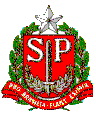 CRDPe-11DIRETORIA DE ENSINO – REGIÃO SÃO CARLOSUD: ESCOLA ESTADUAL UA: PORTARIA DE DESIGNAÇÃOO DIRIGENTE REGIONAL DE ENSINO, de acordo com a competência conferida pelo § 2º do artigo 5º do Decreto nº 43.409/98, DESIGNA com fundamento nos artigos 4º e 7º do mesmo Decreto, para exercer as funções de VICE – DIRETOR DE ESCOLA, o docente abaixo identificado:DO DIURNODO NOTURNOR. G. R. G. NOMENOMENOMERS/PVDICARGO / FUNÇÃO ATIVIDADESUBQ./TAB./QUADRO JORNADAUNIDADE DE CLASSIFICAÇÃOUNIDADE DE CLASSIFICAÇÃOCÓDIGO U.A.DENOMINAÇÃOMUNICÍPIODIRETORIA DE ENSINOREGIÃO DE SÃO CARLOSDESIGNAÇÃOPARA EXERCER AS FUNÇÕES DE VICE - DIRETOR DE ESCOLA NO IMPEDIMENTO DE:NOME: RG: CARGO/FUNÇÃO: MOTIVO: NO PERÍODO DE: A PARTIR DE:UNIDADE DE EXERCÍCIO UNIDADE DE EXERCÍCIO UNIDADE DE EXERCÍCIO UNIDADE DE EXERCÍCIO UNIDADE DE EXERCÍCIO UNIDADE DE EXERCÍCIO UNIDADE DE EXERCÍCIO CÓDIGO U.A.DENOMINAÇÃODENOMINAÇÃODENOMINAÇÃODENOMINAÇÃODENOMINAÇÃODENOMINAÇÃOMUNICÍPIODIRETORIA DE ENSINO DIRETORIA DE ENSINO DIRETORIA DE ENSINO DIRETORIA DE ENSINO DIRETORIA DE ENSINO DIRETORIA DE ENSINO NO PERÍODO DE NO PERÍODO DE OUA PARTIR DE FAZ JUS A CARGA HORARIA/MENSAL             PUBL. D.O.E.OULocal e DataLocal e DataLocal e DataLocal e DataCarimbo e Assinatura do Dirigente Regional de EnsinoCarimbo e Assinatura do Dirigente Regional de EnsinoSão Carlos,São Carlos,São Carlos,São Carlos,U S O     D O     D D P EU S O     D O     D D P EU S O     D O     D D P ERECEBIDO EMOPERAÇÃOANÁLISE E CONFERÊNCIA